二次报价表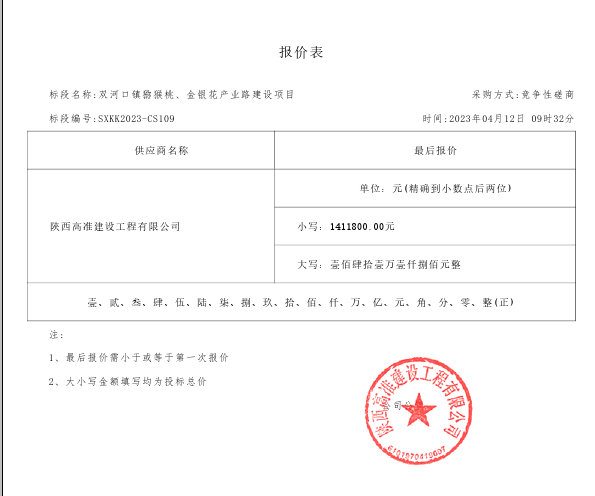 分项报价表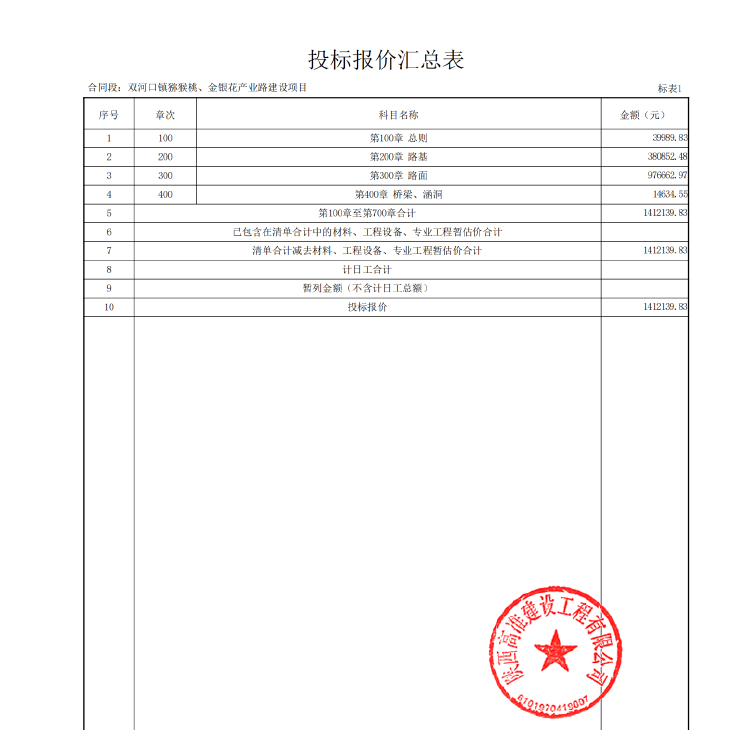 